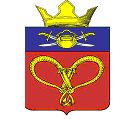 СОВЕТ НАРОДНЫХ ДЕПУТАТОВ  НАГАВСКОГО СЕЛЬСКОГО ПОСЕЛЕНИЯКОТЕЛЬНИКОВСКОГО МУНИЦИПАЛЬНОГО РАЙОНА ВОЛГОГРАДСКОЙ ОБЛАСТИ                                                     РЕШЕНИЕ    от 02.03.2019                                                                          163/180Об утверждении отчета главы Нагавского сельскогопоселения о результатах деятельности главы Нагавского сельского поселения и деятельности Администрации Нагавского сельского поселения Котельниковского муниципального района Волгоградской области 2018  год .   В соответствии с Федеральным законом № 131-ФЗ от 06.2003 г. «Об общих принципах организации местного самоуправления в Российской Федерации» и  Уставом Нагавского сельское поселение Котельниковского  муниципального района Волгоградской области , Совет  народных депутатов Нагавского  сельского поселенияРЕШИЛ:Утвердить отчет о результатах деятельности главы Нагавского сельского поселения и деятельности Администрации Нагавского сельского поселения Котельниковского муниципального района Волгоградской области за 2018  год .Признать удовлетворительной деятельность главы Нагавского поселения  и деятельность местной администрации   Нагавского сельское поселение в 2018 году.  Настоящее решение подлежит обнародованию, размещению на официальном сайте Нагавского  сельского поселения.Решение вступает в силу после подписания.Глава Нагавского сельского поселения,председатель Совета народных депутатов                              П.А.Алпатов